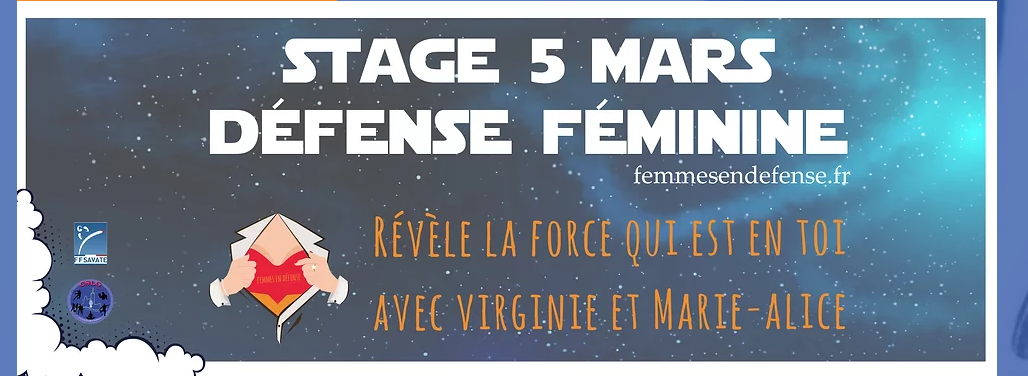 Samedi 5 mars – Gymnase Gendarmerie NationaleSTAGE FEMMES EN DEFENSEL’association Femmes en défense, Marie-Alice sa monitrice fédérale et Virginie, monitrice fédérale et membre de la commission nationale de savate défense, intervenante sur cet évènement.Prix : 5 euros – Inscription : femmesendefense.frHeure et lieu 							Accès : 5 mars – 9h30/17h00			Métro Castellane ou Bus 18Gymnase Gendarmerie Nationale		Arrêt Toulon Galinat171 avenue de Toulon13010 Marseille